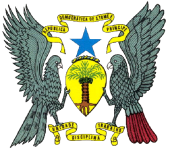 Presidência da República Casa CivilAssessoria para a Comunicação Social e ImagemMensagem de Sua Excelência o Presidente da República por ocasião do dia mundial da criança1/06/2012Comemoramos hoje o dia 1 de Junho, Dia Mundial da Criança.Como não podia deixar de ser, associo-me ao espírito que distingue mundialmente esta data e que leva à sua celebração no nosso país, particularmente nas escolas e nos estabelecimentos de ensino. Queria, antes de tudo, saudar todas as crianças São-Tomenses e as que vivem em São Tomé e Príncipe, desejando que o dia de hoje tenha sido de alegria, carinho e de todas as coisas boas que merecem todos os dias, ao longo do ano.O espírito do dia 1 de Junho, sendo de festa, alegria e comemoração, sobretudo para as crianças, deve incorporar um elemento de intensa reflexão sobre as condições em que vivem as crianças em São Tomé e Príncipe e sobre o futuro que nós, os adultos, queremos que seja o seu. Essa reflexão deve basear-se, ainda, numa séria e serena introspecção, levando-nos a perguntar que contributo temos vindo a dar para que o hoje das nossas crianças seja melhor do que o ontem e o amanhã melhor do que o hoje. Esse exercício, que julgo constituir um dever e uma obrigação, deve convocar o aperfeiçoamento permanente do nosso desempenho enquanto pais, professores, educadores, governantes e governados, cidadãos, partindo do pressuposto de que as nossas crianças colherão os frutos que nós, adultos, tivermos a capacidade e a consciência de semear. Refiro-me aos frutos do amor e da atenção, do trabalho constante e dedicado, da justiça social, da honestidade, da perseverança, dos valores cívicos e patrióticos, do empenho numa sociedade mais justa, mais próspera, consciente das suas responsabilidades para com as crianças de hoje, mulheres e homens de amanhã.São esses os frutos que se traduzirão em melhor alimentação, melhor educação, melhor saúde, maior equilíbrio e maior felicidade para as crianças.Neste dia 1 de Junho, uma palavra particular para as crianças com necessidades educativas especiais, no centro de uma quinzena cujo objectivo é chamar a atenção para os seus problemas específicos, nomeadamente no domínio da educação, procurando soluções que permitam a sua plena integração e realização na vida. Termino desejando a todas as nossas crianças que o dia 1 de Junho tenha sido passado com muita alegria, pão, paz e amor. 